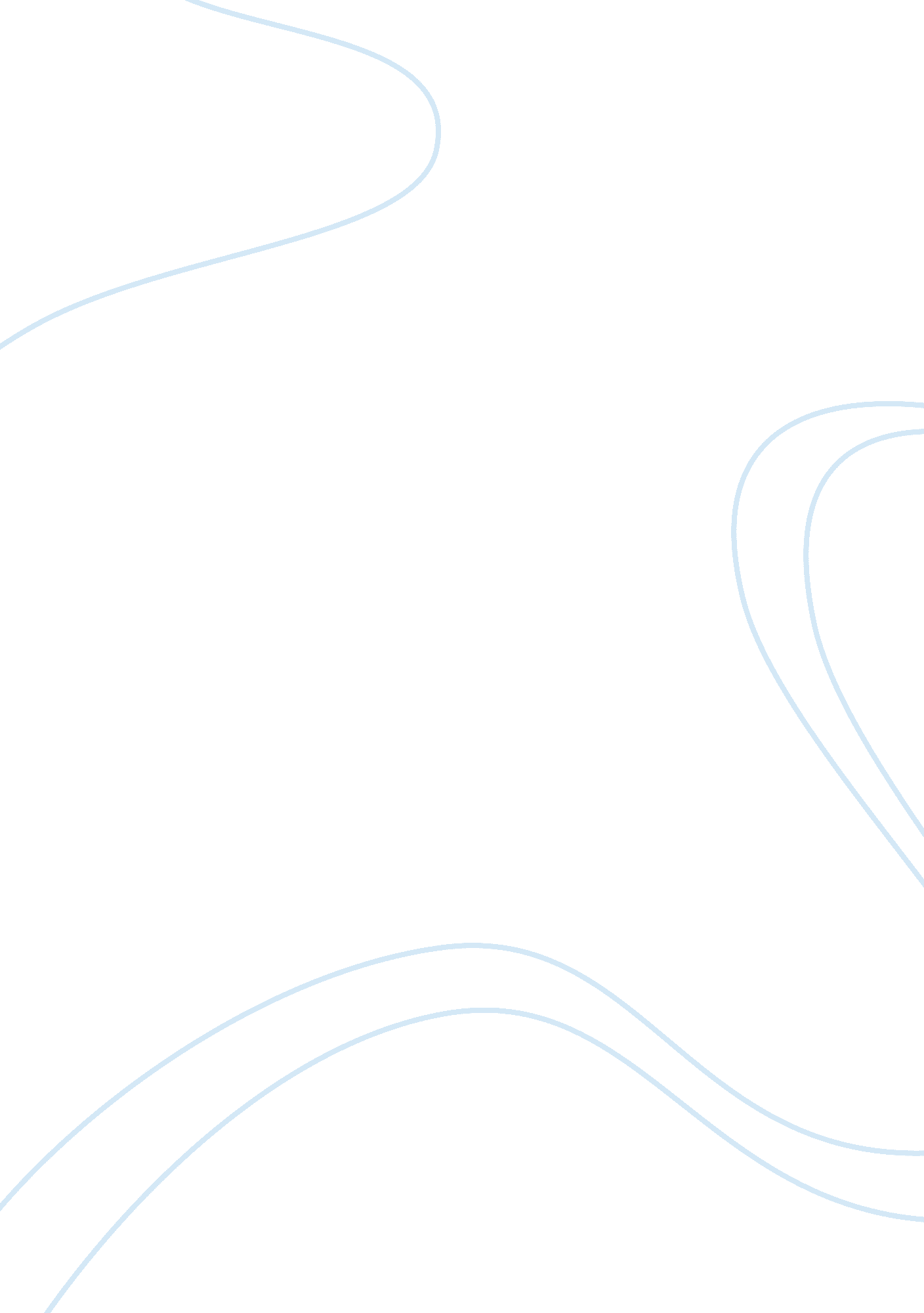 Roselle public schools essay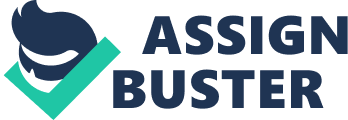 Essential Question What processes, skills and habits of mind do scientists employ to study nature, discover new information, answer questions and solve problems? Enduring understandings Scientists make careful observations, ask questions based on their observations, form hypotheses, conduct experiments and analyze data. They communicate their findings to other scientists for review and try to avoid bias. Instructional Procedure MUST INCLUDE: Differentiation/Modification & technology used Do Now: describe cell fraction. Modifications Interactive groups Content Students will take atomic structure quiz. Process -students will finish do now. Students will finish lab from Friday. Students will review atomic structure. Students will take quiz. CUFF- Think Pair Share Product Achieved-students will complete the study guide. Do Now: what types of fats are present in ear? Interactive groups Students will investigate the presence of various fats in house hold products. -students will complete the do now. Review the functions of fats. Students work in groups to finish the lab on fats. CUFF; Think Pair Share Achieved-students will complete the lab questions. Do Now: What is the process by which macromolecules are assembled? CUFF- Thumbs up/down Modifications Heterogeneous groups Venn diagram. Students will be describe pH scale. Process Students will finish the do now. CUFF-Think Pair Share Notes on popularization and dehydration.. Students will work in groups to finish the carbohydrates. Complete Venn diagram Complete the carbohydrates. COIF- Think pair Share Do Now: why functional groups are present in amino acids? Co intentStudents will be able compare and contrast two types of nucleic acids Process -students will finish the do now. Students will take notes on proteins, types of nucleic acids and their functions Students will compare and contrast two types of nucleic acids. CA- Think pair Share Achieved-Students will the finish Venn diagram. Do Now: what are monomers of proteins? Students will investigate the reason for various types of proteins. Process Review the functions of proteins. Students work in groups to finish the lab on proteins. Achieved-Students will complete the questions on lab sheet. 